RIV. CONGR. fasc. 23, 1928, . Angelo Stoppiglia,  P. D. Giuseppe Mrconi, pag. 235-246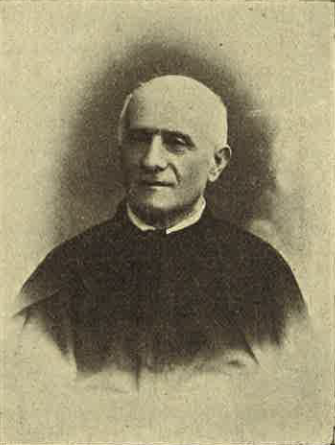 